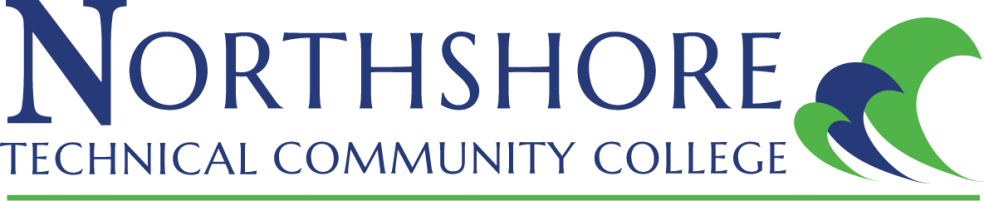 Faculty Senate 2022 – 2023November 1, 2022 12:15pmVirtual Meeting: ZoomMeeting call to order.Review of October Meeting Minutes Old BusinessUpdates on adjunct pay ratesNew BusinessWelcome new senators!Changes to the LCTCS Teaching Faculty Evaluation ToolFaculty feedback?Updates: Faculty Senate Sub-CommitteesFaculty Affairs Finance Committee Public Relations Faculty On-boarding DiscussionOpen floor for new discussionsRemindersUpcoming Professional Development OpportunitiesFaculty Brown Bag Lunch seriesOnline Learning trainingsClosing – Next meeting? 